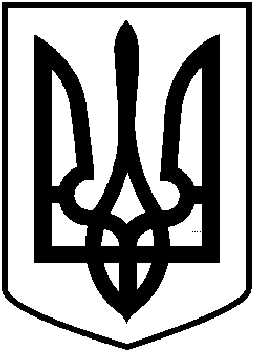       ЧОРТКІВСЬКА  МІСЬКА  РАДАТРИДЦЯТЬ СЬОМА  СЕСІЯ ВОСЬМОГО СКЛИКАННЯРІШЕННЯ	 04 лютого 2022  року                                                                                        № 952 м. ЧортківПро надання дозволу на розроблення проектів землеустрою щодо відведення земельних ділянок у власність громадянці ***   для ведення особистого селянського господарства в с. Пастуше  Чортківського району Тернопільської  області      Розглянувши заяви громадянки Музички Лілії Михайлівни , керуючись ст.  12, 22,35, 116, 118, 121, 122, 123 Земельного кодексу України, Законом України «Про землеустрій», Законом України «Про Державний земельний кадастр», ст. 26  Закону України «Про місцеве самоврядування в Україні», міська рада ВИРІШИЛА:1.Надати дозвіл на розроблення проектів землеустрою щодо відведення земельних ділянок  у власність громадянці:1.1.Гр.***  орієнтовною площею 0,1000 га для ведення особистого селянського господарства за рахунок земель Чортківської міської ради, земельні ділянки запасу (земельні ділянки, які не надані у власність або користування громадянами чи юридичним особам) землі сільськогосподарського призначення (угіддя - рілля ) в с. Пастуше  Чортківського району Тернопільської області.1.2.Гр.***  орієнтовною площею 0,2400 га для ведення особистого селянського господарства за рахунок земель Чортківської міської ради, земельні ділянки запасу (земельні ділянки, які не надані у власність або користування громадянами чи юридичним особам) землі сільськогосподарського призначення (угіддя - рілля ) в с. Пастуше  Чортківського району Тернопільської області.2.Проекти землеустрою щодо відведення земельної ділянки у власність подати для розгляду та затвердження у встановленому законодавством порядку.3. Копію рішення направити у відділ Держгеокадастру в Чортківському районі та заявнику.4. Контроль за виконанням рішення покласти на постійну комісію міської ради з питань містобудування, земельних відносин та екології. Міський голова                                                                Володимир ШМАТЬКО